［展開例Ⅲ　ワークシート（No.1）］ヒストグラムからクラスの傾向を比較しよう　１　年（　　）組（　　）号　氏名（　　　　　　　　　　）課　題：データから分かることを調べて、全員リレーの優勝候補クラスを考えよう。めあて：ヒストグラムの形状や代表値をもとに、判断した理由を説明しよう。ヒストグラム（50m走のデータの分布）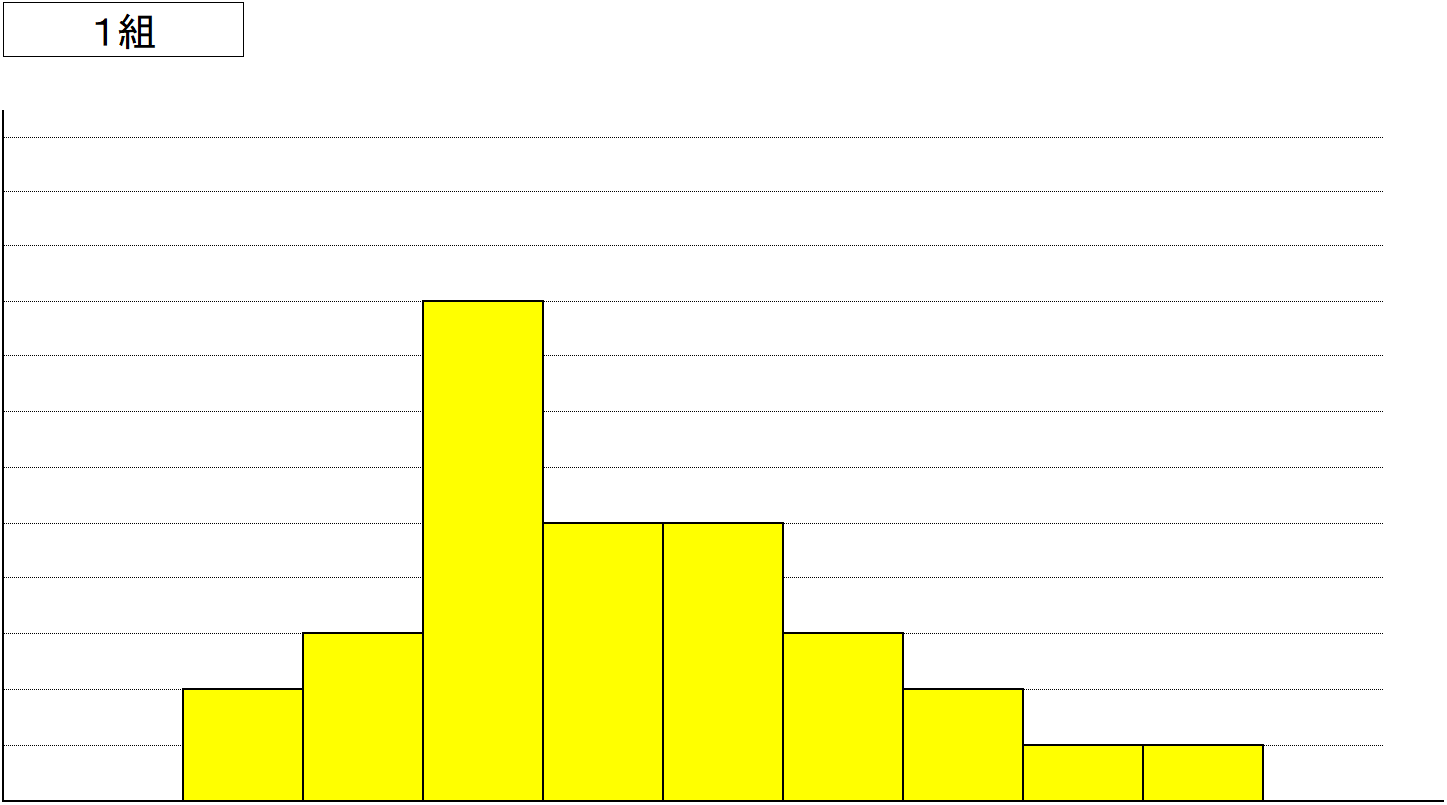 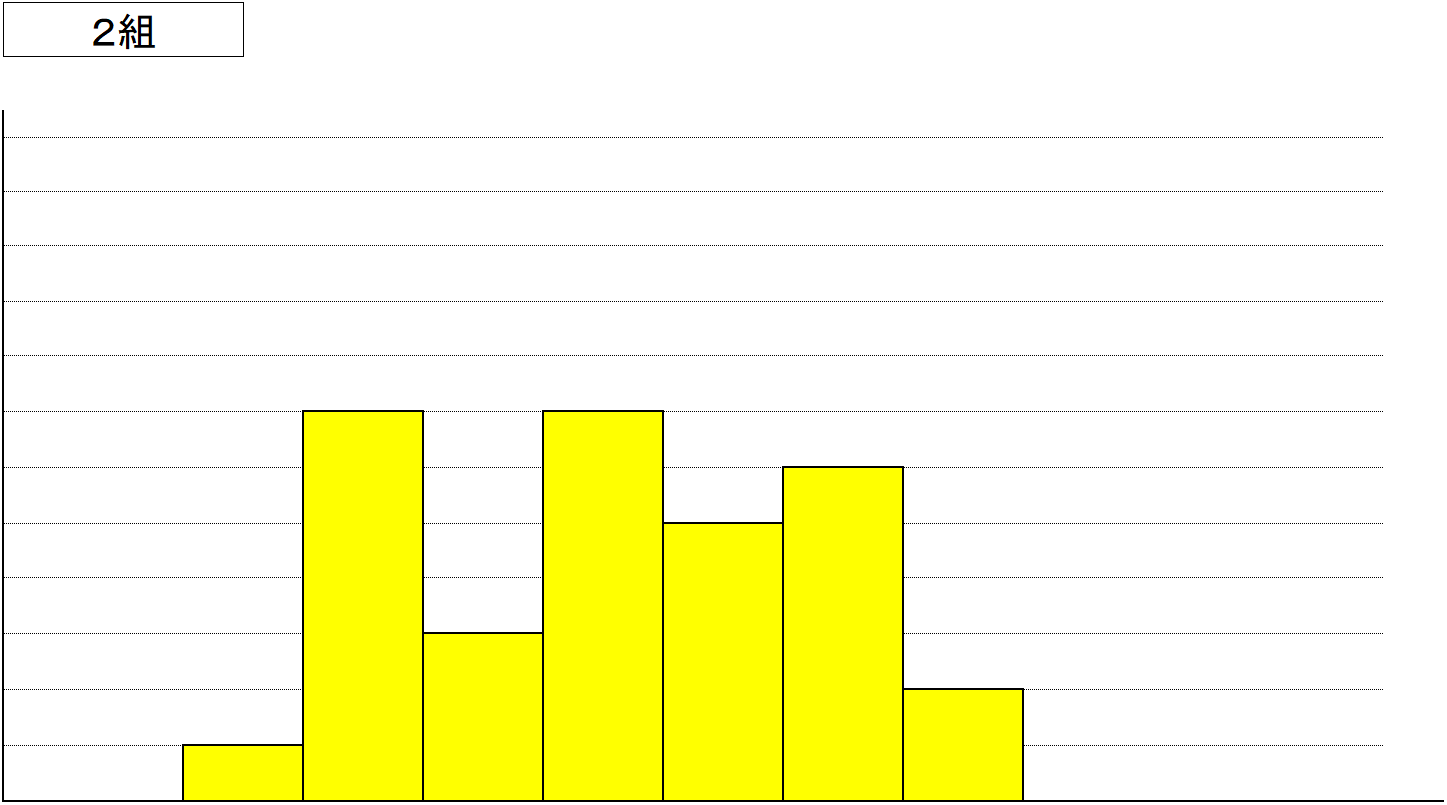 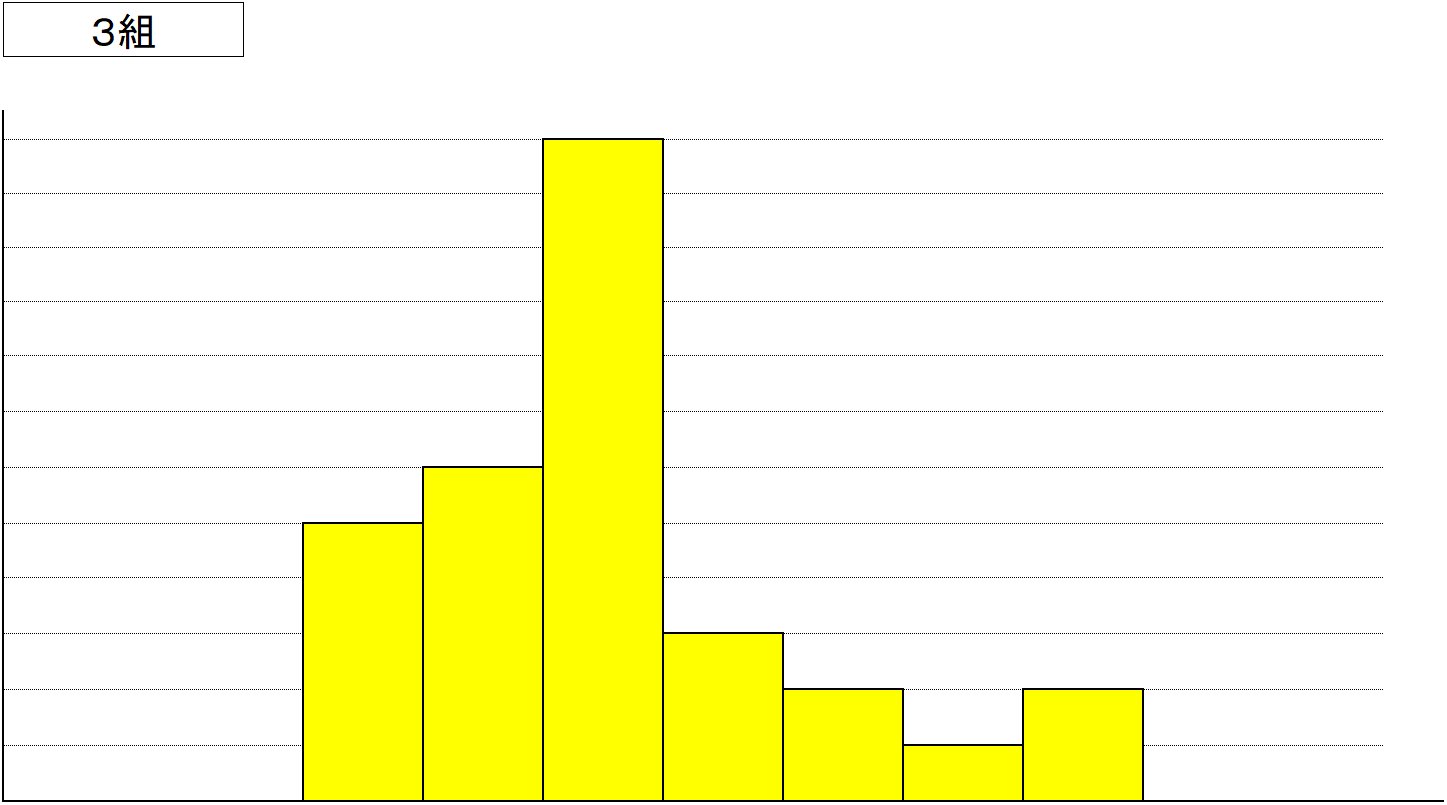 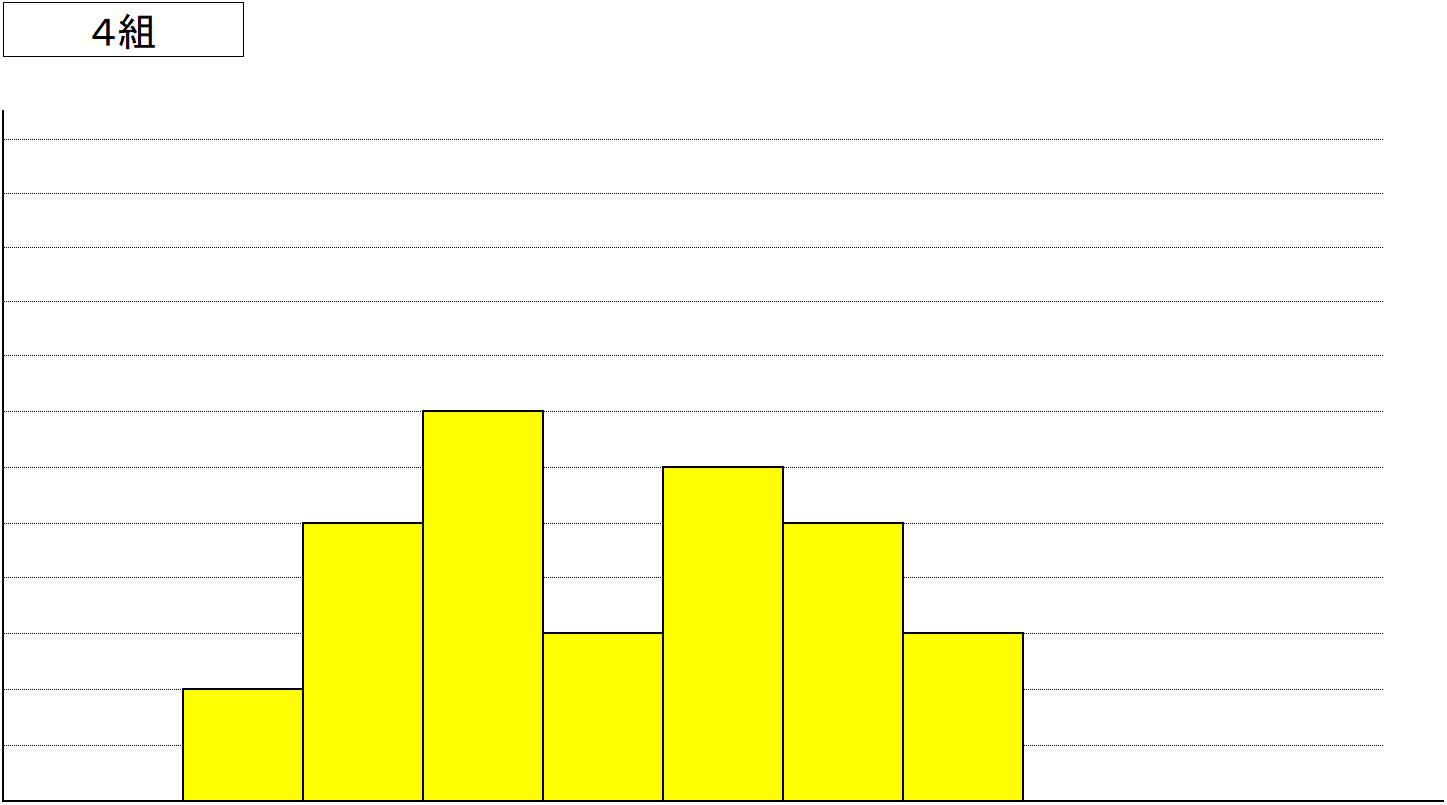 ［展開例Ⅲ　ワークシート（No.2）］ヒストグラムからクラスの傾向を比較しよう　１　年（　　）組（　　）号　氏名（　　　　　　　　　　）○判断するときの根拠になる視点を選んで、優勝候補クラスを考え、判断した理由を説明しよう。○根拠とした視点や判断した理由について、他の人の考えと自分の考えとの共通点や相違点を考えながら聞き、メモを取ろう。○グループで、優勝候補クラスがどのクラスになるのかについて再検討しよう。○最初の自分の考え、自分や他のグループの考えをもとに、もう一度、優勝候補クラスについて考えよう。また、判断した理由を説明しよう。